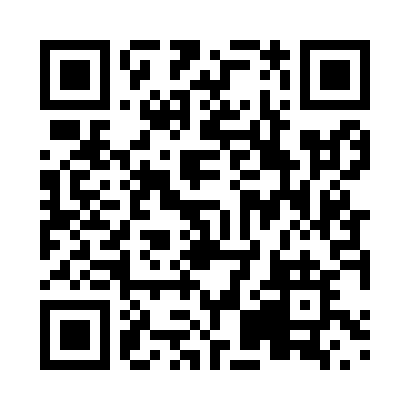 Prayer times for Sheffield, Ontario, CanadaMon 1 Jul 2024 - Wed 31 Jul 2024High Latitude Method: Angle Based RulePrayer Calculation Method: Islamic Society of North AmericaAsar Calculation Method: HanafiPrayer times provided by https://www.salahtimes.comDateDayFajrSunriseDhuhrAsrMaghribIsha1Mon3:575:451:256:439:0510:532Tue3:585:451:256:439:0510:523Wed3:585:461:256:439:0410:524Thu3:595:461:256:439:0410:515Fri4:005:471:266:439:0410:506Sat4:015:481:266:439:0310:507Sun4:025:481:266:439:0310:498Mon4:035:491:266:439:0310:489Tue4:055:501:266:439:0210:4710Wed4:065:511:266:439:0210:4611Thu4:075:511:266:429:0110:4512Fri4:085:521:276:429:0110:4413Sat4:095:531:276:429:0010:4314Sun4:115:541:276:418:5910:4215Mon4:125:551:276:418:5910:4116Tue4:135:561:276:418:5810:4017Wed4:155:571:276:408:5710:3918Thu4:165:571:276:408:5610:3819Fri4:175:581:276:408:5610:3620Sat4:195:591:276:398:5510:3521Sun4:206:001:276:398:5410:3422Mon4:226:011:276:388:5310:3223Tue4:236:021:276:388:5210:3124Wed4:256:031:276:378:5110:2925Thu4:266:041:276:378:5010:2826Fri4:286:051:276:368:4910:2627Sat4:296:061:276:358:4810:2528Sun4:316:071:276:358:4710:2329Mon4:326:081:276:348:4610:2230Tue4:346:091:276:338:4510:2031Wed4:356:101:276:338:4310:18